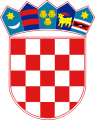 REPUBLIKA HRVATSKA          LIČKO-SENJSKA ŽUPANIJA                       GRAD GOSPIĆGRADONAČELNIKKLASA: 363-01/19-01/172URBROJ:  2125/01-02-19-02Gospić, 27. studenog 2019. godineGRADSKO VIJEĆE GRADA GOSPIĆAPredmet: Prijedlog Programa utroška sredstava od prodaje kuća i stanova u                  državnom vlasništvu na području posebne državne skrbi za                 Grad Gospić za 2020. godinu        - na razmatranje i donošenje – dostavlja se -Na temelju članka 49. Statuta Grada Gospića ("Službeni vjesnik Grada Gospića" br. 7/09, 5/10, 7/10, 1/12, 2/13, 3/13- pročišćeni tekst, 7/15 i 1/18) u privitku dopisa dostavljam Vam na razmatranje  i donošenje Prijedlog Programa utroška sredstava od prodaje kuća i stanova u državnom vlasništvu na području posebne državne skrbi za Grad Gospić za 2020. godinu. 	Predmetni Program donosi se temeljem članka 16. Uredbe o uvjetima za kupnju obiteljske kuće ili stana u državnom vlasništvu na područjima posebne državne skrbi („Narodne novine" broj 19/11, 56/11 i 3/13).  Člankom 16. navedene Uredbe propisano je da su  sredstva od prodaje kuća i stanova prihod jedinica lokalne samouprave i uplaćuju se na njihov račun. Uplaćena sredstva mogu se koristiti za izgradnju i obnovu komunalne infrastrukture, stambeno zbrinjavanje, izgradnju socijalnih stanova te podizanja standarda stambenog fonda. Jedinice lokalne samouprave dužne su izraditi program utroška sredstava za narednu godinu i uskladiti ga s Ministarstvom, te po završetku godine dostaviti izvješće Ministarstvu o utrošenim sredstvima.	Programom su planirana sredstva u iznosu od 5.000,00 kuna.Slijedom navedenog i obrazloženog, predlaže se Gradskom vijeću Grada Gospića donošenje Programa utroška sredstava od prodaje kuća i stanova u državnom vlasništvu na području posebne državne skrbi za Grad Gospić za 2020. godinuS poštovanjem,GRADONAČELNIK										  Karlo StarčevićNa temelju članka 16. Uredbe o uvjetima za kupnju obiteljske kuće ili stana u državnom vlasništvu na područjima posebne državne skrbi („Narodne novine" broj 19/11, 56/11 i 3/13) i članka 33. Statuta Grada Gospića ("Službeni vjesnik Grada Gospića" br. 7/09, 5/10, 7/10, 1/12, 2/13, 3/13- pročišćeni tekst, 7/15 i 1/18), Gradsko vijeće Grada Gospića na sjednici održanoj dana _____________ 2019. godine donosiP R O G R A Mutroška sredstava od prodaje kuća i stanova u državnom vlasništvu na području posebne državne skrbi za Grad Gospić za 2020 godinuČlanak 1.Ovim Programom utroška sredstava od prodaje kuća i stanova u državnom vlasništvu na području posebne državne skrbi za Grad Gospić za 2020. godinu (u daljnjem tekstu: Program) utvrđuje se namjena korištenja sredstava od prodaje kuća i stanova u državnom vlasništvu na području posebne državne skrbi za Grad Gospić za 2020. godinu.Članak 2.Sredstva od prodaje kuća i stanova iz članka 1. ovog Programa uplaćuju se na račun Grada Gospića IBAN HR4323900011813000004.Članak 3.U Proračunu Grada Gospića za 2020. godinu predviđaju se sredstva od prodaje kuća i stanova u državnom vlasništvu na području posebne državne skrbi za Grad Gospić u iznosu od 5.000,00 kuna.Članak 4.Sredstva iz članka 3. ovog Programa utrošit će se za izgradnju i obnovu komunalne infrastrukture sukladno Programu gradnje i održavanja komunalne infrastrukture za 2020. godinu, kako slijedi:Članak 5.Ovaj Program stupa na snagu 1. siječnja 2020. godine, a objavit će se u „Službenom vjesniku Grada Gospića“.PREDSJEDNIK GRADSKOG VIJEĆAGRADA GOSPIĆAPetar Radošević, v.r.O B R A Z L O Ž E N J EOTKUP ZEMLJIŠTA (ukupni iznos aktivnosti 73.000,00 kn)Sredstva od prodaje kuća i stanova u državnom vlasništvu na području posebne državne skrbi za Grad Gospić u iznosu od 5.000,00 kn utrošit će se za otkup zemljišta za izgradnju nove ceste od Budačke (pored KIC-a) prema Osnovnoj školi dr. Jure Turić.PLANIRANI RASHOD OD PRIKUPLJENIH SREDSTAVA OD PRODAJE KUĆA I STANOVA U DRŽAVNOM VLASNIŠTVU NA PODRUČJU POSEBNE DRŽAVNE SKRBI ZA GRAD GOSPIĆ ZA 2020. GODINUPLANIRANI RASHOD OD PRIKUPLJENIH SREDSTAVA OD PRODAJE KUĆA I STANOVA U DRŽAVNOM VLASNIŠTVU NA PODRUČJU POSEBNE DRŽAVNE SKRBI ZA GRAD GOSPIĆ ZA 2020. GODINUOtkup zemljišta5.000,00 kn